_________________________________________________________________________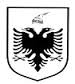 REPUBLIKA E SHQIPERISEBASHKIA LIBRAZHDKESHILLI BASHKIAK VENDIMNR 113 DATE 29/12 /2017“PER MIRATIMIN E  KALENDARIT TE PROGRAMIT BUXHETOR AFATMESEM 2019-2021”PER BASHKINE LIBRAZHD Ne mbeshtetje   te Ligjit 139/2015  Date 17.12.2015  “Per Vetqeverisjen Vendore “ neni 54 pika dh  ,te Ligjit 68/2017  “Per Financat e Vetqeverisjes Vendore “, te Ligjit Nr.9936 Date 26.06.2008 “Per Menaxhimin e Sistemit Buxhetor ne Republiken e Shqiperise “ , I ndryshuar si dhe ne Ligjin Nr.109/2017 Date 30.11.2017 “Per Buxhetin e vitit 2018” , ne Udhezimin Nr.2 Date 6.02.2012 “Per proçedurat standarte te zbatimit te buxhetit “ si dhe Udhezimit Nr.8 date 29.08.2012 “Per proçedurat standarte te pergatitjes se programit buxhetor afat mesem “,Keshilli I Bashkise  I mbledhur sot me date 29/12/2017 me propozim te Kryetarit te Bashkise  Librazhd :VENDOSI :Te miratoje kalendarin per hartimin e projekt-buxhetit afatmesem 2019-2021 sipas tabeles bashkengjitur ketij vendimi .Ndjek zbatimin e ketij vendimi Drejtoria e Zhvillimit Ekonomik dhe Menaxhimit Financiar, Sektori Juridik dhe Institucionet e varesise .Ky vendim hyn ne fuqi 10 dite pas shpalljes.SEKRETARI I KESHILLIT 				KRYETARI I KESHILLIT ANDRI ÇOTA						  MITAT  BIÇAKU